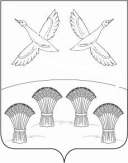 П О С Т А Н О В Л Е Н И ЕАДМИНИСТРАЦИИ СВОБОДНОГО СЕЛЬСКОГО ПОСЕЛЕНИЯПРИМОРСКО-АХТАРСКОГО РАЙОНА от  09 апреля  2018 года                                                                          №71                                                                                                    хутор СвободныйОб утверждении Требований к качеству  услуг, предоставляемых согласно гарантированному перечню услуг по погребению на территории Свободного сельского поселения Приморско-Ахтарского района В соответствии со статьей 9 Федерального закона от 12 января 1996 г. № 8-ФЗ «О погребении и похоронном деле», пунктом 4 статьи 9 Закона Краснодарского края от 4 февраля 2004 г. № 666-КЗ «О погребении и похоронном деле в Краснодарском крае», администрация Свободного сельского поселения Приморско-Ахтарского района п о с т а н о в л я е т:1. Утвердить Требования к качеству предоставляемых услуг, предоставляемых согласно гарантированному перечню услуг по погребению на территории Свободного сельского поселения Приморско-Ахтарского района в соответствии с приложением к настоящему постановлению.2. Специалисту 1 категории  администрации Свободного сельского поселения Приморско-Ахтарского района М.В. Хлаповой разместить настоящее постановление на официальном сайте Свободного сельского поселения Приморско-Ахтарского района в сети Интернет.3. Контроль за выполнением настоящего постановления оставляю за собой.4. Постановление вступает в силу после его официального обнародования.Глава Свободного сельского поселенияПриморско-Ахтарского района                                                      В.Н.СиротаПроект внесен:ведущий специалист                                                                         Г.П.ГромПроект согласован:ведущий специалист                                                                        Е.В.КарпенкоПРИЛОЖЕНИЕУТВЕРЖДЕНпостановлением администрацииСвободного сельского поселенияПриморско-Ахтарского районаот 09.04.2018 г. № 71 Требованияк качеству предоставляемых услуг, предоставляемых согласно гарантированному перечню услуг по погребению на территории Свободного сельского поселения Приморско-Ахтарского района 1. Умерших (погибших) граждан, имеющих супруга, родственников, законного представителя умершего или иного лица, взявшего на себя обязанность осуществить погребение умершего.2. Умерших (погибших) граждан, личность которых не установлена органами внутренних дел, не имеющих супруга, родственников, либо законного представителя умершего или при невозможности осуществить ими погребение, а также при отсутствии иных лиц, взявших на себя обязанность осуществить погребение умершего.Глава Свободного сельского поселенияПриморско-Ахтарского района                                                      В.Н.Сирота№ п/пГарантированный перечень услуг по погребениюТребования к качеству предоставляемых услуг1.Оформление документов, необходимых для погребенияОформление государственного свидетельства о смерти, справки о смерти для назначения и выплаты единовременного государственного пособия по установленной форме, счёта-заказа на погребение.2.2.1.2.2.Предоставление и доставка гроба и других предметов, необходимых для погребения:Предоставление гроба и других принадлежностей Доставка гроба и других принадлежностей, необходимых для погребения к зданию морга (дома)Гроб стандартный, строганный, из материалов толщиной 25-32 мм, обитый внутри и снаружи тканью х/б с подушкой из стружки. Снятие гроба и других предметов, необходимых для погребения, со стеллажа, вынос их из помещения предприятия и погрузка в автокатафалк.Доставка гроба и похоронных принадлежностей по адресу, указанному заказчиком.3.Перевозка тела (останков) умершего на кладбищеПредоставление автокатафалка на 1,5 часа в черте поселения для перевозки гроба с телом и доставки похоронных принадлежностей. Вынос гроба с телом умершего из морга (дома независимо от этажности дома) с установкой на автокатафалк. Перевозка тела (останков) умершего к месту захоронения4.Погребение (рытьё стандартной могилы и захоронение)Копка стандартной могилы с расчисткой места захоронения от снега в зимнее время. Рытьё могилы размером 2,0 м х 1,0 м х 1,5 м с формированием рабочей зоны для прохода между могилой и отвалом грунта, зачистка поверхности дна и стенок могилы вручную в соответствии с СанПином или рытье могилы экскаватором. Снятие гроба с телом умершего с автокатафалка и перенос до места захоронения, забивка крышки гроба и опускание гроба в могилу. Засыпка могилы, устройство надмогильного холма. Установка регистрационного знака с надписью (ФИО, дата рождения и смерти). № п/пГарантированный перечень услуг по погребениюТребования к качеству предоставляемых услуг1.Оформление документов, необходимых для погребенияОформление государственного свидетельства о смерти или справки о смерти по установленной форме, справки о смерти для назначения и выплаты единовременного государственного пособия по установленной форме, документов, необходимых для получения возмещения стоимости гарантированных услуг, счёта-заказа на погребение.2.Облачение телаСаван из хлопчатобумажной ткани длиной от 1 до 2,5 метров, в зависимости от длины тела умершего для облачения (обертывания) тела (останков) умершего.3.Предоставление и доставка гроба и других предметов, необходимых для погребения:Гроб стандартный, деревянный с внутренней обивкой (расход ткани 6,0 метров) толщиной 25 мм, размером в соответствии с телом умершего. Снятие гроба и других предметов, необходимых для погребения, со стеллажа, вынос их из помещения предприятия и погрузка в автокатафалк. Доставка до морга, снятие гроба с автокатафалка и внос в помещение морга.4.Перевозка тела (останков) умершего на кладбищеВынос гроба с телом умершего из помещения морга с установкой на катафалк. Перевозка на кладбище (до места захоронения).5.Погребение Копка стандартной могилы с расчисткой места захоронения от снега в зимнее время. Рытьё могилы размером 2,0 м х 1,0 м х 1,5 м с формированием рабочей зоны для прохода между могилой и отвалом грунта, зачистка поверхности дна и стенок могилы вручную в соответствии с СанПином или экскаватором. Снятие гроба с телом умершего с автокатафалка и перенос до места захоронения, забивка крышки гроба и опускание гроба в могилу. Засыпка могилы, устройство надмогильного холма. Установка регистрационного знака с надписью (ФИО, дата рождения и смерти).